Learning Objective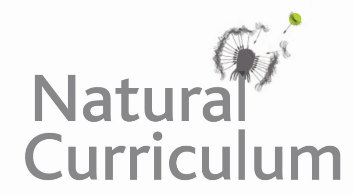 We are learning how to use commas in lists.Challenge 1Edit the following sentences by replacing the unnecessary ‘ands’ with commas. With its raging rivers and mighty mountains and enchanting forests and dramatic coastline, Scotland is such an amazing place to visit. The camera bag was full of lens caps and dusters and memory cards and spare batteries.The children loved it at the highland wildlife park. They saw red deer and sea otters and wildcats and red squirrels and a beautiful golden eagle.Golden eagles can be found in North America and northern Africa and Asia and Europe.The bond between Tilly and Lloyd was very strong. It was based on love and respect and trust.With a fake fur coat and large ears and a high speed motor, robo hare raced across the moorland.Challenge 2Add your own item or action to the following list sentences in the spaces provided.1) Golden eagles have ____________________ , a hooked beak and sharp talons.2) Built on a cliff ledge, the nest was made from twigs, heather _____________________ .3) A successful eagle hunt requires patience, ____________________ and pinpoint accuracy. 4) The eagle’s huge talons were used for ___________ , __________ and carrying its prey.5) Soaring, ______________ and   _____________ are just some of the actions that birds of prey will do whilst in flight. Challenge 3Copy and complete the following sentences with a list of 3 (or more) actions:Before returning to Lloyd’s glove, Tilly, …When Lloyd returned home from his exciting day out with Tilly, he …Golden eagles are remarkable creatures because …Now write your own list sentences about Tilly, other birds of prey or a different animal species.